ООО «СтройПромУрал»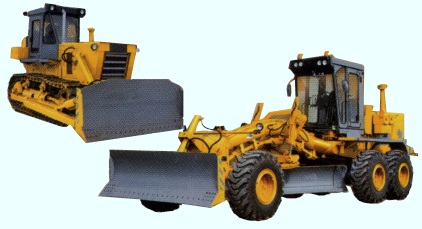                                                                                                       454053, г. Челябинск, Троицкий тр.,11-Л, оф.609                                                                                  Тел./факс: 8 (351) 211-28-71 ИНН 7451376979      КПП 745101001  ОГРН 1147451014688Р/с 40702810700020009446 в Филиале№ 6602 Банка ВТБ24 ЗАОК/с 30101810965770000413    в РКЦ ЕДИНЫЙ  БИК 046577413                                                                                               ОКПО 65743841                                            Информационное письмо.Основным видом деятельности  нашей компании, ООО «СтройПромУрал»   является продажа и поставка запасных частей к дорожно-строительной технике  Т-170, Т-1З0,  ДЗ-98, А-120, МТЛБ, автомобили Урал, КамАЗ, ЗИЛ и к другой технике. Рассматриваем предложения по ремонту  двигателей, КПП, редукторов, мостов.ООО"СтройПромУрал" ООО успешно работает на рынке,  более 18 лет. Широкий ассортимент, гарантия качества. Любая  форма оплаты. Индивидуальный подход к каждому клиенту, доступные цены и минимальные  сроки поставки.Отгрузку запасных частей и агрегатов осуществляем через любые транспортные компании, в любой регион РФ и СНГ.С уважением,                                                                       Тимофеева Светлана Владимировна         г.Челябинск ООО «СтройПромУрал»							Т/ф  8 (351) 211-28-71,  211-28-73											                                                                        эл.почта: sv-2112@mail.ru